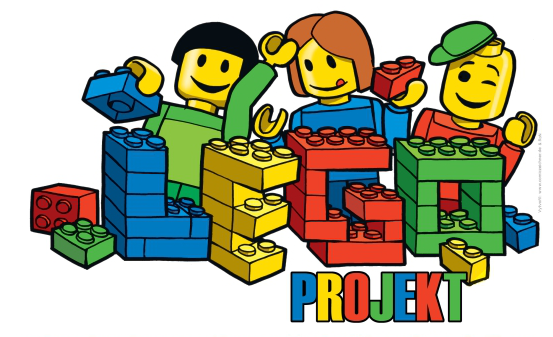 Stavba legového městečkapro děti od 6 do 12 let2. - 4. dubna 2013 v 16-19 hodinv Církvi bratrské, Urbinská 187, Český Krumlov (sídliště Mír)Slavnostní otevření postaveného městečka proběhne v pátek 5. dubna na rodinném setkání od 16 hod.Podporujeme dětskou kreativitu a chceme také v programu poukázat na důležité životní principy prostřednictvím biblických příběhů. Informace a možnost rezervace účasti dítěte na tel. 737 441 903 nebo 602 772 999Prohlídku lego- městečkaZveme všechny stavitele, jejich rodiče i kamarády na Rodinné setkání spojené s prohlídkou lego-městečka, postaveného v tomto týdnu vlastníma rukama dětí.V pátek 5. 4. v 16 hodinKaždý, kdo stavěl, dostane na památku diplom.